福建理工大学电子电气与物理学院文件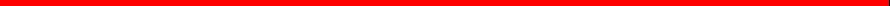 公    示根据《福建工程学院专业技术职务评聘实施办法》（闽工院人〔2020〕112号）、《福建工程学院“人才特区”管理办法》（闽工院人〔2022〕73号）、《福建工程学院非编高层次特殊人才专业技术职务评聘实施办法（试行）》（闽工院人〔2021〕98号）、《关于印发〈福建工程学院专业技术职务评聘实施办法〉补充规定的通知》（闽工院人〔2022〕122号）等有关文件规定，经学院专业技术职务评聘评议推荐工作小组研究决定，同意推荐以下人员参加本年度专业技术职务评聘工作，名单如下：  方卫东  陈 健  张 程  杨秋玉  黎琼钰（排名不分先后，按姓名笔画顺序排列）    特此公示。有异议者请于9月6日17:00前将意见反馈到学院办公室，电话：22863158。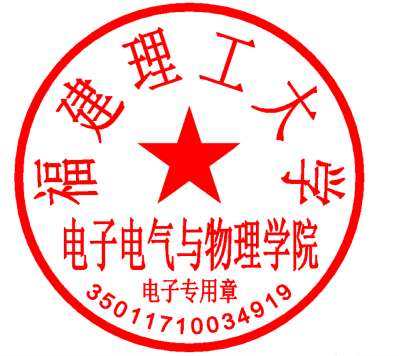 福建理工大学电子电气与物理学院 2023年9 月1日主  送：校职改办、学院各部门抄  送：院领导、存档福建理工大学电子电气与物理学院            2023年9月1日